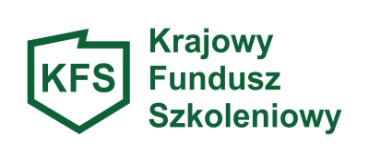 Komentarz do stosowania priorytetów wydatkowania KFSw 2019 roku (limit podstawowy)Priorytety Ministra Rodziny, Pracy i Polityki Społecznej wydatkowania środków KFS w roku 2019:Wsparcie kształcenia ustawicznego w zidentyfikowanych w danym powiecie lub województwie zawodach deficytowych;Pracodawca musi udowodnić, że wnioskowana forma kształcenia ustawicznego dotyczy zawodu deficytowego na terenie danego powiatu bądź województwa. Oznacza to, że kluczowe jest zbadanie w jakim zawodzie planowane jest kształcenie, a nie w jakim obecnie pracuje osoba kierowana do odbycia kształcenia ustawicznego. Powiatowy Urząd Pracy w Szczecinku przy ocenie składanych wniosków będzie powoływał się na wyniki zawarte w „Barometrze zawodów” biorąc pod uwagę sytuację z terenu powiatu szczecineckiego oraz województwa zachodniopomorskiego (https://barometrzawodow.pl).Wsparcie kształcenia ustawicznego osób, które nie posiadają świadectwa dojrzałości;Wnioskodawca, musi wykazać, że pracownik odbywający wnioskowaną formę kształcenia ustawicznego nie posiada egzaminu maturalnego (oświadczenie).Wsparcie kształcenia ustawicznego pracowników pochodzących z grup zagrożonych ubóstwem lub wykluczeniem społecznym, zatrudnionych w podmiotach posiadających status przedsiębiorstwa społecznego, wskazanych na liście przedsiębiorstw społecznych prowadzonej przez MRPiPS, członków lub pracowników spółdzielni socjalnych pochodzących z grup, o których mowa w art. 4 ust 1 ustawy o spółdzielniach socjalnych lub pracowników Zakładów Aktywności Zawodowej;Podmioty uprawnione do korzystania ze środków w ramach tego priorytetu to: Przedsiębiorstwa społeczne wpisane na listę przedsiębiorstw społecznych prowadzoną przez MRPiPS lista ta jest dostępna pod adresem: http://www.ekonomiaspoleczna.gov.pl/Lista,przedsiebiorstw,spolecznych,4069.htmlPowiatowy Urząd Pracy w Szczecinku przy ocenie składanych wniosków będzie sprawdzał, czy w momencie składania wniosku pracodawca figuruje na aktualnej liście PS.Status przedsiębiorstwa społecznego mogą uzyskać m.in. organizacje pozarządowe (np. fundacje i stowarzyszenia) spółki non profit, spółdzielnie socjalne, a także kościelne osoby prawne. Spółdzielnie socjalne to podmioty wpisane do Krajowego Rejestru Sądowego, na tej podstawie można zweryfikować ich formę prawną. Niektóre spółdzielnie socjalne mogą uzyskać status przedsiębiorstwa społecznego. W takiej sytuacji ich uprawnienia do skorzystania ze wsparcia w ramach tego priorytetu można potwierdzić na podstawie listy przedsiębiorstw społecznych, o której mowa powyżej. Bez względu na to czy spółdzielnia socjalna posiada status przedsiębiorstwa społecznego, jest  ona uprawniona do skorzystania ze środków w ramach tego priorytetu. Zakłady aktywności zawodowej to podmioty, które mogą być tworzone przez gminę, powiat oraz fundację, stowarzyszenie lub inną organizację społeczną, decyzję o przyznaniu statusu zakładu aktywności zawodowej wydaje wojewoda. 2)  Ze środków w ramach tego priorytetu korzystać mogą wybrani pracownicy podmiotów   uprawnionych. W przypadku przedsiębiorstw społecznych będą to: osoby bezrobotne, absolwenci CIS i KIS, • osoby ubogie pracujące tj. osoby wykonujące pracę, za którą otrzymują wynagrodzenie i której dochody nie przekraczają kryteriów dochodowych ustalonych w oparciu o próg interwencji socjalnej uprawniający do korzystania z pomocy społecznej, • osoby opuszczające młodzieżowe ośrodki wychowawcze i młodzieżowe ośrodki socjoterapii, • osoby opuszczające zakłady poprawcze i schroniska dla nieletnich, • osoby korzystające ze świadczeń z pomocy społecznej zgodnie z ustawą z dnia 12 marca 2004 r. o pomocy społecznej lub kwalifikujące się do objęcia wsparciem 12 pomocy społecznej, tj. spełniające co najmniej jedną z przesłanek określonych w art. 7 ustawy z dnia 12 marca 2004 r. o pomocy społecznej, • osoby, o których mowa w art. 1 ust. 2 ustawy z dnia 13 czerwca 2003 r. o zatrudnieniu socjalnym, • osoby opuszczające pieczę zastępczą oraz pełnoletni członkowie rodzin przeżywających trudności w pełnieniu funkcji opiekuńczo-wychowawczych, o których mowa w ustawie z dnia 9 czerwca 2011 r. o wspieraniu rodziny i systemie pieczy zastępczej, • osoby z niepełnosprawnością –osoby z niepełnosprawnością w rozumieniu Wytycznych w zakresie realizacji zasady równości szans i niedyskryminacji, w tym dostępności dla osób z niepełnosprawnościami oraz zasady równości szans kobiet i mężczyzn w ramach funduszy unijnych na lata 2014-2020, • członkowie gospodarstw domowych sprawujący opiekę nad osobą z niepełnosprawnością, o ile co najmniej jeden z nich nie pracuje ze względu na konieczność sprawowania opieki nad osobą z niepełnosprawnością, • osoby niesamodzielne, • osoby bezdomne lub dotknięte wykluczeniem z dostępu do mieszkań w rozumieniu Wytycznych w zakresie monitorowania postępu rzeczowego realizacji programów operacyjnych na lata 2014-2020, • osoby odbywające kary pozbawienia wolności, • osoby korzystające z PO PŻ. W przypadku spółdzielni socjalnych będą to: • osoby bezrobotne; • absolwenci CIS i KIS; • osoby niepełnosprawne; • osoby do 30. roku życia oraz po ukończeniu 50. roku życia, posiadające status osoby poszukującej pracy, bez zatrudnienia w rozumieniu ustawy z dnia 20 kwietnia 2004 r. o promocji zatrudnienia i instytucjach rynku pracy; • osoby, o których mowa w art. 49 pkt 7 ustawy z dnia 20 kwietnia 2004 r. o promocji zatrudnienia i instytucjach rynku pracy; • osoby poszukujące pracy niepozostające w zatrudnieniu lub niewykonujące innej pracy zarobkowej; • osoby usamodzielniane, o których mowa w art. 140 ust. 1 i 2 ustawy z dnia 9 czerwca 2011r. o wspieraniu rodziny i systemie pieczy zastępczej (Dz. U. z 2018 r. poz. 998 i 1076). W przypadku Zakładów Aktywności Zawodowej do skorzystania ze wsparcia w ramach tego priorytetu uprawnieni są wszyscy pracownicy. 3)  W przypadku spółdzielni socjalnych i przedsiębiorstw społecznych, za osoby o których mowa w pkt. 2 należy uznać te osoby, które przed podjęciem zatrudnienia w przedsiębiorstwie społecznym lub spółdzielni socjalnej spełniały określone przesłanki. Dotyczy to w szczególności osób bezrobotnych oraz osób poszukujących pracy (w tym przed ukończeniem 30 r.ż.). 4)  Pracodawca wnioskujący o środki z KFS w ramach tego priorytetu powinien oświadczyć, że będą one przeznaczone na kształcenie ustawiczne pracownika pochodzącego z grup zagrożonych ubóstwem lub wykluczeniem społecznym, o których mowa w pkt 2.Wsparcie kształcenia ustawicznego osób, które mogą udokumentować wykonywanie przez co najmniej 15 lat prac w szczególnych warunkach lub o szczególnym charakterze, a którym nie przysługuje prawo do emerytury pomostowej;1) Priorytet ten promuje działania wobec osób pracujących w warunkach niszczących zdrowie i w szczególności powinien objąć osoby, które nie mają prawa do emerytury pomostowej (w stosunku do lat poprzednich nie ma tu żadnych zmian). 2) Wykaz prac w szczególnych warunkach stanowi załącznik nr 1, a prac o szczególnym charakterze załącznik nr 2 do ustawy z dnia 19 grudnia 2008 roku o emeryturach pomostowych (Dz. U. z 2008 Nr 237, poz. 1656 z późn. zm.)5. Wsparcie kształcenia ustawicznego instruktorów praktycznej nauki zawodu, nauczycieli kształcenia zawodowego oraz pozostałych nauczycieli, o ile podjęcie kształcenia ustawicznego umożliwi im pozostanie w zatrudnieniu;1) W ramach tego priorytetu środki KFS będą mogły sfinansować obowiązkowe szkolenia branżowe nauczycieli teoretycznych przedmiotów zawodowych i nauczycieli praktycznej nauki zawodu zatrudnionych w publicznych szkołach prowadzących kształcenie zawodowe oraz w publicznych placówkach kształcenia ustawicznego i w publicznych centrach kształcenia zawodowego –prowadzonych zarówno przez jednostki samorządu terytorialnego jak również przez osoby fizyczne i osoby prawne niebędące jednostkami samorządu terytorialnego. 2) W przypadku szkoleń dla nauczycieli innych niż nauczyciele zawodu, status prawny szkoły kierującej na szkolenie nie jest istotny. Wnioskodawcą może być zarówno szkoła publiczna jak i niepubliczna. 3) Z dofinansowania w ramach priorytetu mogą korzystać zarówno nauczyciele zatrudnieni na podstawie ustawy Karta nauczyciela jak i na podstawie innych umów spełniających wymogi KFS (tj. umowy pozwalające na zachowanie statusu pracownika). 4) Przy występowaniu o wsparcie na szkolenia nieobowiązkowe dla nauczycieli należy wykazać (oświadczenie), że przekwalifikowanie bądź nabycie nowych uprawnień czy umiejętności pozwoli na pozostanie danego nauczyciela w dotychczasowym zawodzie. 6.  Wsparcie kształcenia ustawicznego osób po 45 roku życia.1) W ramach niniejszego priorytetu środki KFS będą mogły sfinansować kształcenie ustawiczne osób wyłącznie w wieku powyżej 45 roku życia (zarówno pracodawców, jak i pracowników). 2) Decyduje wiek osoby, która skorzysta z kształcenia ustawicznego, w momencie składania przez pracodawcę wniosku o dofinansowanie w PUP.